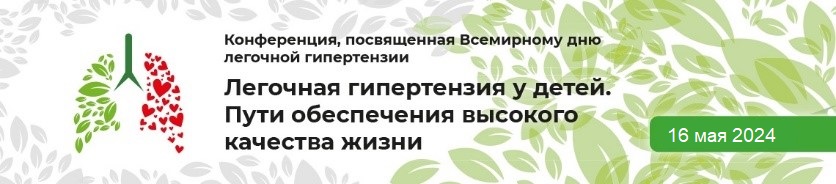 IV Конференция «ЛЕГОЧНАЯ ГИПЕРТЕНЗИЯ У ДЕТЕЙ. 
ПУТИ ОБЕСПЕЧЕНИЯ ВЫСОКОГО КАЧЕСТВА ЖИЗНИ»16.05.2024ПРОГРАММА 09:00-09:20Открытие конференции. Приветственное слово •	Османов Исмаил Магомедович, Главный внештатный специалист педиатр, главный внештатный детский специалист нефролог ДЗ г. Москвы, главный врач ДКБ им. З.А. Башляевой, заслуженный врач России, профессор, д.м.н.•	Школьникова Мария Александровна, д.м.н., профессор, врач-детский кардиолог, заведующая Детским научно-практическим центром нарушений сердечного ритма МЗ РФ•	Ковалев Игорь Александрович, д.м.н., профессор, заместитель директора Научно-исследовательского клинического института педиатрии имени академика Ю.Е. Вельтищева ФГАОУ ВО РНИМУ им. Н.И. Пирогова •	Трунина Инна Игоревна, главный внештатный специалист детский кардиолог ДЗМ, заведующая отделением кардиологии ГБУЗ ДГКБ имени 
З.А. Башляевой, профессор кафедры госпитальной педиатрии им. В.А. Таболина РНИМУ им. Н.И. Пирогова МЗ РФ, д.м.н.09:20-10:35Симпозиум 1. Диагностика ЛАГ Модераторы: Ковалев И.А., Трунина И.И., Миклашевич И.М., Буров А.А.09:20-09:40С чего начинается ЛАГ? Кардиологическая патология в практике врача-педиатра* Трунина Инна Игоревна, д.м.н., зав. отделением кардиологии ГБУЗ ДГКБ им. Башляевой З.А., профессор кафедры госпитальной педиатрии им. В.А.Таболина РНИМУ им. Н.И. Пирогова МЗ РФ, Главный внештатный специалист детский кардиолог ДЗМ* при поддержке компании ООО Джонсон и Джонсон. Не входит в программу НМО09:40-10:05Портопульмональная ЛАГ Миклашевич Ирина Михайловна – к.м.н., pаведующая детским кардиологическим отделением Научно-исследовательского клинического института педиатрии имени академика Ю. Е. ВЕЛЬТИЩЕВА ФГБОУ ВО РНИМУ им. Н.И. Пирогова Минздрава России10:05-10:30Неонатальная острая и хроническая легочная гипертензия. Современная классификация, диагностика и терапияБуров А.А., Зубков В.В. - Буров Артем Александрович, к.м.н., заведующий отделением анестезиологии-реанимации и интенсивной терапии отдела неонатальной и детской хирургии Института неонатологии и педиатрии, доцент кафедры анестезиологии-реаниматологии ФГБУ "Национальный медицинский исследовательский центр акушерства, гинекологии и перинатологии им. В.И. Кулакова" МЗ РФ10:30-10:35Ответы на вопросы. Дискуссия 10:40-11:15Симпозиум 2. Кислородотерапия при легочной гипертензииМодераторы: Трунина И.И., Овсянников Д.Ю.10:40-11:10Лекция эксперта: Длительная домашняя кислородотерапия при легочной гипертензии: кому, когда, как? Овсянников Дмитрий Юрьевич, д.м.н., профессор, заведующий кафедрой педиатрии медицинского факультета РУДН 11:10-11:15Ответы на вопросы11:20-11:55Симпозиум 3. Клинические случаи. Редкие формы ЛАГ. Врожденная альвеолярная дисплазия и альвеолярно-капиллярная дисплазия с аномальным расположением легочных вен: клинико-морфологические сопоставления. Дискуссия клинициста и морфолога.Модераторы: Овсянников Д.Ю., Буров А.А., Трунина И.И.11:20-11:35Взгляд детского кардиолога Мирошниченко Владимир Петрович, Государственное бюджетное учреждение здравоохранения города Москвы «Морозовская детская городская клиническая больница Департамента здравоохранения города Москвы» 11:35-11:50Взгляд морфолога Давыдов Игорь Сергеевич, Медицинский институт Федерального государственного автономного образовательного учреждения высшего образования «Российский университет дружбы народов имени Патриса Лумумбы»11:50-11:55Ответы на вопросы. Дискуссия12:00-13:35Симпозиум 4. Инструментальная диагностика и тактика веденияМодераторы: Трунина И.И., Алексеева Д.В., Калинин Л.А.12:00-12:30Эхокардиография в диагностике и ведении детей с ЛАГ различной этиологии. Клинические примеры*Трунина И.И., Карелина Е.В., Варакина Е.Е. – Трунина Инна Игоревна, д.м.н., зав.отделением кардиологии ГБУЗ ДГКБ им. Башляевой З.А., профессор кафедры госпитальной педиатрии им. В.А.Таболина РНИМУ им. Н.И. Пирогова МЗ РФ, Главный внештатный специалист детский кардиолог ДЗМ* при поддержке компании «Филипс». Не входит в программу НМО12:30-13:00Роль компьютерной томографии в диагностике легочной гипертензии у детей Алексеева Дарья Владимировна, врач-рентгенолог высшей квалификационной категории, заведующая отделением лучевой диагностики №1, ассистент кафедры лучевой диагностики и медицинской визуализации ФГБУ «НМИЦ им. В.А. Алмазова»13:00-13:30Практические аспекты проведения кардиопульмонального теста детям с легочной гипертензией Калинин Леонид Алексеевич, к.м.н., врач функциональной диагностики отделения функциональной диагностики нарушений сердечного ритма НИКИ Педиатрии и детской хирургии имени академика Ю. Е. ВЕЛЬТИЩЕВА ФГБОУ ВО РНИМУ им. Н.И. Пирогова Минздрава России13:30-13:35Ответы на вопросы. Дискуссия13:40-15:20Симпозиум 5. Легочная гипертензия: из детства во взрослую жизнь. Круглый столМодераторы: Волков А.А., Шмальц А.А., Трунина И.И.13:40-14:10Легочная гипертензия в детской ревматологии Волков Александр Витальевич, к.м.н., заведующий лабораторией инструментальной диагностики ФГБУ «Научно-исследовательского института ревматологии им. В.А. Насоновой»14:10-14:40Новые российские, евразийские и европейские рекомендации по легочной гипертензииШмальц Антон Алексеевич, д.м.н., ведущий научный сотрудник отделения хирургического лечения заболеваний сердца с прогрессирующей легочной гипертензией ФГБУ НМИЦ ССХ им. А.Н. Бакулева МЗ РФ14:40-15:10Российские детские клинические рекомендации МЗ РФКовалев И.А., Миклашевич И.М., Буров А.А., Овсянников Д.Ю., Трунина И.И. Ковалев Игорь Александрович, д.м.н., профессор, президент ассоциации детских кардиологов России, заместитель директора Научно-исследовательского клинического института педиатрии имени академика Ю. Е. ВЕЛЬТИЩЕВА ФГБОУ ВО РНИМУ им. Н.И. Пирогова Минздрава России15:10-15:20Подведение итогов конференции 